ROAD BOOK RANDONNEE 7 COLLI ENNESE 100 KMDIREZ.PERCORSOKmaperturachiusura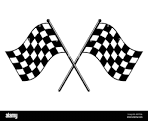 PARTENZA CORSO GARIBALDI 443 FARMACIA AGOZZINO0SVOLTA A SX DIREZ.SS 191 PER PIETRAPERZIA950mt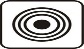 PIETRAPERZIA  PUNTO DI CONTROLLO  SEGRETO11,00SVOLTA SX  VIA VERDI 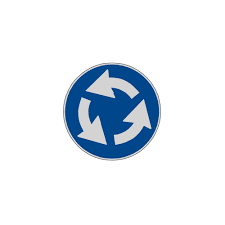 ALLA ROTONDA 2 USCITA SS 560 DIREZIONE ENNASVOLTA A DX DIREZIONE SS122 BIS  DIREZIONE ENNA BASSA PROSEGUI DRITTO SS117 BISPUNTO DI CONTROLLO BAR DA CARLO 2.0 V.LE dell’UNITA D’ITALIA 36,007,308,30SEGUIRE DIREZIONE A19 SVOLTA A DX PER CALDERAI SS192 E SP 4SVOLTARE A SX VIA CONCEZIONE DIREZIONE VIA GARIBALDI VALGUARNERA64,00PUNTO DI CONTROLLO CAFFE CAMIOLO CON CONVENZIONE ASSOCIAZIONEKm 648,4010.00PROSEGUIRE DIREZIONE PIAZZA ARMERINA SP4 E SS 117bisARRIVO PIAZZA SENATORE MARESCALCHI IL CHIOSCHETTO DELLA STAZIONE CON CONVENZIONE ASSOCIAZIONE .KM 799,2011,45PROSEGUIRE SP15 E SP42 DIRZIONE BARRAFRANCASVOLTA A SX VILLA ROMANA DEL CASALEARRIVO FARMACIA AGOZZINO BARRAFRANCA100,0210,1513,00